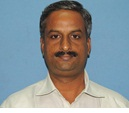 PhD   Anna University,                            Casting		           Research Center,                                                                                                                     Mechanical Engineering, SVCE   	July 2017 	ME    Anna University, India.         	Production with diversification in CIM            						December 2002 B.E    Madras University		           Mechanical Engineering	Adhiparasakthi Engineering                                                                                           College, Melmaruvathur.	          April 1996.Teaching & Research Experience:	20 yearsResearch interestMaterial Characterization,Metallurgical study of metallic materials,Material Processing-Casting, Severe Plastic Deformation, Welding, FSW.  Mechatronics, Robotics